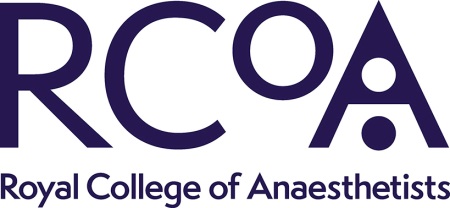 Royal College of Anaesthetists: Guidance for the Provision of Anaesthetic Services - Public Consultation FormPlease complete the table below with any comments you have on the draft Guidance on the Provision of Anaesthetic Services (GPAS) chapters. Please ensure you state below which chapter you are reviewing and send all completed forms to GPAS@rcoa.ac.ukGPAS chapter you are reviewing:GPAS chapter you are reviewing:Organisation:Organisation:Page numberOr  ‘general’ for comments on the whole documentLine numberOr  ‘general’ for comments on the whole documentWhat the comment isE.g.15E.g. 45E.g. We are concerned that this recommendation may imply that …………..